УДК 111.11Петров Иван Андреевич, аспирант; Petrov Ivan Andreevich  E-mail:Иванов Иван Иванович, доктор социологических наук, профессор; Ivanov Ivan Ivanovich, E-mail:Комсомольский-на-Амуре государственный университет ИССЛЕДОВАТЕЛЬСКИЙ ДИСКУРС В СОЦИОЛОГИИ ДЕТСТВАRESEARCH DISCOURSE IN THE SOCIOLOGY OF CHILDHOODАннотация. Данная работа посвящена исследованию основ исследовательских практик в области…Методология представлена работами…В результате исследования…Abstract. This work is devoted to the study of the fundamentals of research practices in the field... The methodology is represented by the works... As a result of the study …Ключевые слова: социология детства, участие детей, исследовательские позиции,      Keywords: sociology of childhood, participation of children, research positions …….Основной текст статьиТаблица 1 - Динамика численности детей в мире [2]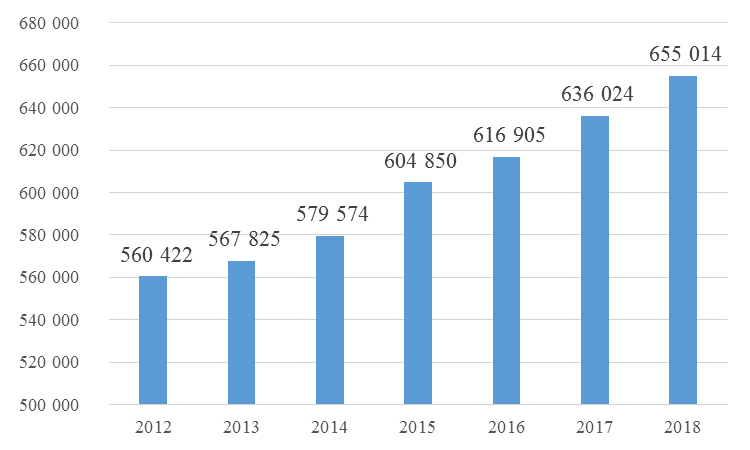 Рисунок 1 - Численность детей-инвалидов в возрасте до 18 лет,получающих социальные пенсии [4], чел.СПИСОК ИСПОЛЬЗОВАННЫХ ИСТОЧНИКОВ Филипова А.Г., Ракитина Н.Э. Дети и город: проблема воспроизводства социального неравенства // Социология города. 2016. №2. С. 58-71.Официальный сайт Федеральной службы статистики. URL: http://www.gks.ru/ (дата обращения 12.04.2020).Cele S., Van Der Burgt D.  Participation, consultation, confusion: professionals' understandings of children's participation in physical planning // Children's Geographies. 2015. Vol. 13, No. 1, pp. 14-29. DOI: 10.1080/14733285.2013.827873; ISBN: 1473-3285 …20002000201620162017201720502050млрд. чел.%млрд. чел.%млрд. чел.%млрд. чел.%Численность населения мира, 6,11007,51007,61009,5100Численность детей в возрасте до 15 лет1,829,52,7362,8537,52,122